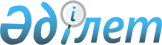 On approval of the list of entities of industrial and innovative system, participating in state support of industrial and innovative activity and performing co-financing venture funds
					
			Invalidated
			
			Unofficial translation
		
					Order Acting Minister of Investment and Development of the Republic of Kazakhstan of September 28, 2018 No. 682. Registered with the Ministry of Justice of the Republic of Kazakhstan on October 17, 2018 No. 17575. Abolished by the Order of the Minister of Digital Development, Innovation and Aerospace Industry of the Republic of Kazakhstan dated April 15, 2022 No. 124/NK
      Unofficial translation
      Footnote. Abolished by the Order of the Minister of Digital Development, Innovation and Aerospace Industry of the Republic of Kazakhstan dated April 15, 2022 No. 124/NK (effective ten calendar days after the date of its first official publication).




       In accordance with paragraph 2 of Article 258 of the Entrepreneurial Code of the Republic of Kazakhstan dated October 29, 2015, I hereby ORDER:
       1. To approve the attached list of entities of industrial and innovative system, participating in state support of industrial and innovative activity and performing co-financing venture funds.
       2. In accordance with the procedure established by the legislation, the Department of Technological and Innovative Development of the Ministry for Investments and Development of the Republic of Kazakhstan shall:
       1) ensure state registration of this order with the Ministry of Justice of the Republic of Kazakhstan;
       2) within ten calendar days of the state registration of this order, send it in Kazakh and Russian languages to the Republican State Enterprise with the Right of Economic Management “Republican Center of Legal Information” for its official publication and inclusion into the Reference Control Bank of Regulatory Legal Acts of the Republic of Kazakhstan;
       3) place this order on the website of the Ministry of Investments and Development of the Republic of Kazakhstan;
       4) within ten working days of the state registration of this order with the Ministry of Justice of the Republic of Kazakhstan, submit information on the implementation of measures, provided for in subparagraphs 1), 2) and 3) of this paragraph, to the Legal Department of the Ministry of Investments and Development of the Republic of Kazakhstan.
       3. Control over execution of this order shall be entrusted to the supervising Vice Minister of Investments and Development of the Republic of Kazakhstan.
       4. This order shall take effect ten calendar days after the day of its first official publication.
      "AGREED"
      Minister of Information and Communications
      of the Republic of Kazakhstan
      ___ September, 2018 
      "AGREED"
      Minister of Education and Science
      of the Republic of Kazakhstan
      ___ September, 2018
      "AGREED"
      Minister of Finance of the Republic of Kazakhstan
      ___ September, 2018
      "AGREED"
      Minister of National Economy
      of the Republic of Kazakhstan
      ___ September, 2018
      “AGREED"
      Akim of Astana
      ___ September, 2018 The list of the entities of industrial and innovative system, participating in state support
of industrial and innovative activity and performing the co-financing of venture funds 
      1. National Agency for Technological DevelopmentJSC; 
      2. Park of Innovative Technologies Autonomous Cluster Fund ; 
      3. "Zerde National Information and Communication Holding JSC; 
      4. Astana Hub International Technopark of IT-Startups Corporate Fund; 
      5. Fund of Science JSC; 
      6. Astana Innovations JSC.
					© 2012. «Institute of legislation and legal information of the Republic of Kazakhstan» of the Ministry of Justice of the Republic of Kazakhstan
				
      Acting Minister of Investment

      and Development of the

      Republic of Kazakhstan

R. Sklyar
Approved by order
No. 682 of the
Minister of Investment and
Development of the
Republic of Kazakhstan
dated September 28, 2018